 450x - Commercial DucTester System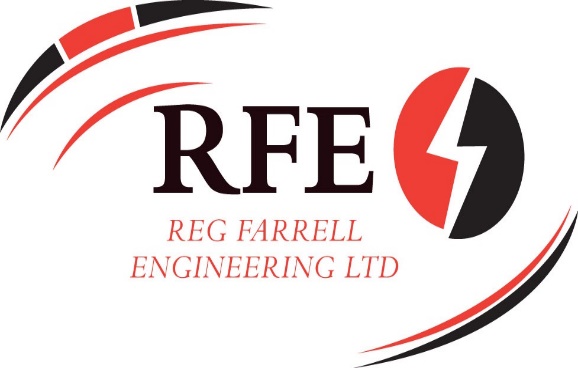 1 x DM32 (20A) Digital Gauge PackageDM32 (20A) WiFi Dual Channel Color Touchscreen ManometerUSB Cable, 6' (1.8 m)Cat5 Cable, 7' (2 m) BlueDM32 USB Charging Module (120V/60Hz, 240V/50Hz, or 110V/50Hz)Gauge CaseDM32 Magnetic ClipNIST Traceable CalibrationGauge Calibration Verification Certificate1 x 400 Series Fan Set
400 Series Fan400 Series Fan Power Cord With Plug Style for your countryControl Panel for 400 Series FanEnd Plate 300 - Range 102Single Point Verification of Fan1 x 450 DucTester Set of Range Plugs
4" Plug - Range 744" Plug - Range 474" Plug - Range 294" Plug - Range 184" Plug - Range 114" Plug - Range 74" Plug - Range 31 x 450 Commercial DucTester Accessory Kit
DucTester System Case10" to 2.5" reducer12 Ft long (4 m) 4" Flex Duct with 2.5" Collar4" (100 mm.) Duct Connection Flange8" x 8" (200 x 200 mm.) Duct Connecting Plate1 x Roll of 4" x 180 Feet 9mil Heavy Duty Tape, White1 x DucTester Tubing Kit1 x Umbilical for DucTester, 7 ft (2 m)1 x Multipoint CalibrationFan Model #:400400400400Flow Into Back Pressure of:CFMlitres/secm3/sMaximum Flow at 120 or 230 VAC: 1 in WC (250 Pa)3061440.1444 in WC (1000 Pa)3021430.1438 in WC (2000 Pa)2951400.14Minimum Flow with std Range 18:1 in WC (250 Pa)7.1120.00333Minimum Flow (with opt Range 3):1 in WC (250 Pa)0.310..520.00014Dimensions:14" × 14" × 26" (35 x 35 x 66 cm)14" × 14" × 26" (35 x 35 x 66 cm)14" × 14" × 26" (35 x 35 x 66 cm)14" × 14" × 26" (35 x 35 x 66 cm)Weight of System:21 lb (9.5 kg)21 lb (9.5 kg)21 lb (9.5 kg)21 lb (9.5 kg)Flow Accuracy:+/-5%+/-5%+/-5%+/-5%Power input:120 V AC, 15.5 A, 50/60 Hz, 1 phase or 
240 V AC, 8.5 A, 50/60 Hz 1 phase120 V AC, 15.5 A, 50/60 Hz, 1 phase or 
240 V AC, 8.5 A, 50/60 Hz 1 phase120 V AC, 15.5 A, 50/60 Hz, 1 phase or 
240 V AC, 8.5 A, 50/60 Hz 1 phase120 V AC, 15.5 A, 50/60 Hz, 1 phase or 
240 V AC, 8.5 A, 50/60 Hz 1 phaseRecommended Fan Calibration Interval:5 years5 years5 years5 yearsDigital Gauge Model:DM32 20DM32 20DM32 20DM32 20Special Features:This special DM32 for the DucTester 450 has a 20 in. WC (5000 Pa) sensor.This special DM32 for the DucTester 450 has a 20 in. WC (5000 Pa) sensor.This special DM32 for the DucTester 450 has a 20 in. WC (5000 Pa) sensor.This special DM32 for the DucTester 450 has a 20 in. WC (5000 Pa) sensor.